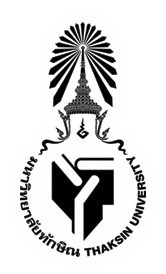 แบบฟอร์มการขอบัตรผ่านเข้า - ออก รถยนต์/รถจักรยานยนต์ สำหรับคณาจารย์ บุคลากรภารกิจยานพาหนะและรักษาความปลอดภัยฝ่ายบริหารวิทยาเขตสงขลา มหาวิทยาลัยทักษิณ  วิทยาเขตสงขลา------------------------------------------------------------------------------             	ชื่อผู้ขอใช้........................................................ สังกัด..........................................................   	โทรศัพท์......................................................ทะเบียนรถ....................................................................  	สี........................................................ยี่ห้อ........................................................................................ 	ชื่อ – สกุลเจ้าของรถ...............................................อยู่บ้านเลขที่.....................................................  	ถนน..............................................ซอย...............................................หมู่ที่...................................... 	ตำบล...............................................อำเภอ..........................................จังหวัด..................................	ขอยื่นคำขอบัตรผ่านเข้า – ออก รถยนต์ ครั้งที่................................	 ขอยื่นคำขอสติ๊กเกอร์รถจักรยานยนต์ ครั้งที่ .................... บัตรคู่  ครั้งที่...........................	หลักฐานที่ต้องแนบ		๑. สำเนาบัตรประชาชนหรือสำเนาบัตรคณาจารย์ บุคลากร พร้อมรับรองสำเนาถูกต้อง		    จำนวน ๑ ฉบับ		๒. สำเนาทะเบียนรถยนต์หรือรถจักรยานยนต์ พร้อมรับรองสำเนาถูกต้อง จำนวน ๑ ฉบับ		ทั้งนี้ ขอรับรองว่าข้อมูลที่แจ้งเป็นความจริงทุกประการ หากฝ่ายบริหารวิทยาเขตสงขลา ตรวจสอบพบว่าข้อมูลไม่ตรงกับความจริง ข้าพเจ้ายินดีที่จะถูกดำเนินการตามที่มหาวิทยาลัยกำหนด							ลงชื่อ...............................................................							      (………………………………………………………)							วันที่...........เดือน.............................พ.ศ. .........